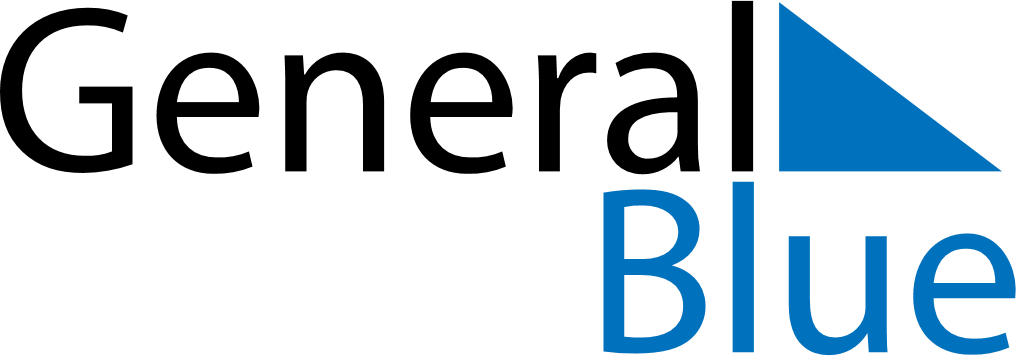 October 2024October 2024October 2024October 2024October 2024October 2024Kansipati, Autonomous Region in Muslim Mindanao, PhilippinesKansipati, Autonomous Region in Muslim Mindanao, PhilippinesKansipati, Autonomous Region in Muslim Mindanao, PhilippinesKansipati, Autonomous Region in Muslim Mindanao, PhilippinesKansipati, Autonomous Region in Muslim Mindanao, PhilippinesKansipati, Autonomous Region in Muslim Mindanao, PhilippinesSunday Monday Tuesday Wednesday Thursday Friday Saturday 1 2 3 4 5 Sunrise: 5:42 AM Sunset: 5:46 PM Daylight: 12 hours and 3 minutes. Sunrise: 5:42 AM Sunset: 5:46 PM Daylight: 12 hours and 3 minutes. Sunrise: 5:42 AM Sunset: 5:45 PM Daylight: 12 hours and 3 minutes. Sunrise: 5:42 AM Sunset: 5:45 PM Daylight: 12 hours and 2 minutes. Sunrise: 5:42 AM Sunset: 5:44 PM Daylight: 12 hours and 2 minutes. 6 7 8 9 10 11 12 Sunrise: 5:42 AM Sunset: 5:44 PM Daylight: 12 hours and 2 minutes. Sunrise: 5:41 AM Sunset: 5:43 PM Daylight: 12 hours and 2 minutes. Sunrise: 5:41 AM Sunset: 5:43 PM Daylight: 12 hours and 1 minute. Sunrise: 5:41 AM Sunset: 5:43 PM Daylight: 12 hours and 1 minute. Sunrise: 5:41 AM Sunset: 5:42 PM Daylight: 12 hours and 1 minute. Sunrise: 5:41 AM Sunset: 5:42 PM Daylight: 12 hours and 0 minutes. Sunrise: 5:41 AM Sunset: 5:41 PM Daylight: 12 hours and 0 minutes. 13 14 15 16 17 18 19 Sunrise: 5:41 AM Sunset: 5:41 PM Daylight: 12 hours and 0 minutes. Sunrise: 5:41 AM Sunset: 5:40 PM Daylight: 11 hours and 59 minutes. Sunrise: 5:41 AM Sunset: 5:40 PM Daylight: 11 hours and 59 minutes. Sunrise: 5:41 AM Sunset: 5:40 PM Daylight: 11 hours and 59 minutes. Sunrise: 5:40 AM Sunset: 5:39 PM Daylight: 11 hours and 58 minutes. Sunrise: 5:40 AM Sunset: 5:39 PM Daylight: 11 hours and 58 minutes. Sunrise: 5:40 AM Sunset: 5:39 PM Daylight: 11 hours and 58 minutes. 20 21 22 23 24 25 26 Sunrise: 5:40 AM Sunset: 5:38 PM Daylight: 11 hours and 57 minutes. Sunrise: 5:40 AM Sunset: 5:38 PM Daylight: 11 hours and 57 minutes. Sunrise: 5:40 AM Sunset: 5:38 PM Daylight: 11 hours and 57 minutes. Sunrise: 5:40 AM Sunset: 5:37 PM Daylight: 11 hours and 57 minutes. Sunrise: 5:40 AM Sunset: 5:37 PM Daylight: 11 hours and 56 minutes. Sunrise: 5:40 AM Sunset: 5:37 PM Daylight: 11 hours and 56 minutes. Sunrise: 5:40 AM Sunset: 5:37 PM Daylight: 11 hours and 56 minutes. 27 28 29 30 31 Sunrise: 5:40 AM Sunset: 5:36 PM Daylight: 11 hours and 55 minutes. Sunrise: 5:41 AM Sunset: 5:36 PM Daylight: 11 hours and 55 minutes. Sunrise: 5:41 AM Sunset: 5:36 PM Daylight: 11 hours and 55 minutes. Sunrise: 5:41 AM Sunset: 5:36 PM Daylight: 11 hours and 55 minutes. Sunrise: 5:41 AM Sunset: 5:35 PM Daylight: 11 hours and 54 minutes. 